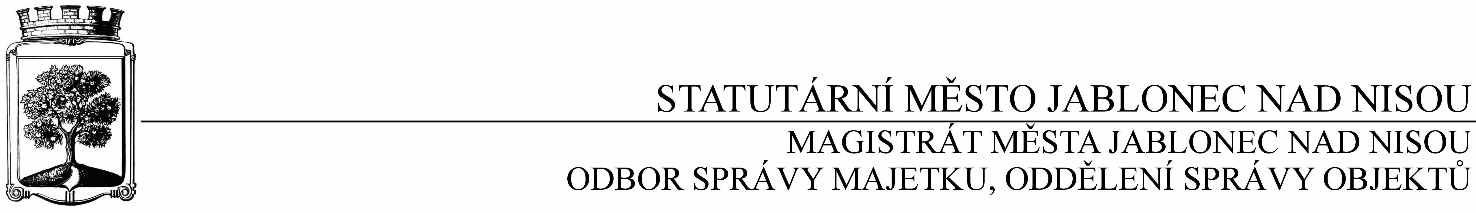 OBJEDNÁVKA č. OSM/OSO/306/2017Objednatel						DodavatelStatutární město Jablonec nad Nisou		Název firmy:  st.Mírové náměstí 19	adresa: Mšenská 62, Jablonec nad NisouPSČ 467 51	PSČ 466 01 IČ: 262 340, DIČ:  002 62 340	IČ: 128 08 865číslo účtu:  121-45/0100                              		kontaktní osoba: bankovní ústav: KB Jablonec nad Nisou	tel.:        606 835 170kontaktní osoba: Ivana Šálková	e-mail:   VancK@seznam.cztel.: 483 357 128, mob. 725 676 038                               e-mail: salkova@mestojablonec.cz	Předmět objednávky : Objednáváme u Vás opravu plotu v MŠ Jos. Hory dle Vaší nabídky v celkové částce 61 245 Kč bez DPH.Záruka 24 měsíců od data převzetíTermín:  červen – červenec  2017Smluvní ujednání:Při 14-ti denní splatnosti (tj. minimální splatnost faktury), musí být faktura doručena na podatelnu Statutárního města Jablonec nad Nisou nejpozději do 3 dnů od data vystaveníPři delší splatnosti musí být faktura doručena nejpozději do 14-ti dnů před lhůtou splatnostiNa faktuře je nutné uvést úplné číslo objednávky a jméno kontaktní osoby             K faktuře dodavatel přiloží kopii objednávky Statutárního města Jablonec nad NisouOpravovaný objekt není používán k ekonomické činnostiV Jablonci nad Nisou dne 05.06.2017                                                                                          ……………………………………………..;				Ing. Jaromíra Čechová  	vedoucí odboru správy majetku 	jako správce rozpočtu		    ………………………………………… 	  Václav Kotek						                        vedoucí oddělení správy objektů				;				   jako příkazce operace	------------------------------------------------------------------------------------------------------------------------------------------------Potvrzení objednávky :potvrzuji přijetí Vaší objednávky č. OSM/OSO/306/2017Obchodní firma : adresa :  IČ : Jméno a příjmení oprávněného zástupce dodavatele : razítko a podpis :